«ОДНОРОДНЫЕ ЧЛЕНЫ ПРЕДЛОЖЕНИЯ»Цель: Систематизация и обобщение знаний об однородных членах предложения и знаках препинания при них.Образовательные задачи:обобщить изученный материал о предложениях, осложнённых однородными членами;закрепить знания обучающихся об обобщающих словах при однородных членах предложения.Развивающие задачи:развивать речь при построении устных ответов, выполнении творческого задания; совершенствовать навыки составления схем предложений, расстановки знаков препинания в предложениях с однородными членами и обобщающими словами.Воспитательные задачи:воспитывать интерес и любовь к русскому языку;повышать общую культуру обучающихся.Не стыдно и не вредно ничего не знать. Всего знать никто не может, а стыдно и вредно притворяться, что знаешь, чего не знаешь!Л.Н. ТолстойХод урока1.Организационный моментПодарите друг другу улыбку. Улыбка ничего не стоит, но много даёт. Она обогащает тех, кто её получает, не обедняя при этом тех, кто ею одаривает. Она длится мгновение, а в памяти остаётся порой навсегда. Улыбайтесь!2. Объявление темы и цели урокаМы работали с однородными членами предложения несколько уроков и сегодняшний будет обобщающий по этой теме. Давайте сформулируем цель урока.Дерево целей (выберите те, которые соответствуют теме урока)Находить однородные члены предложенияРазличать однородные и неоднородные определенияРазбирать слова по составуРасставлять знаки препинания в предложениях с однородными членами и в предложениях с обобщающим словомСтроить схемы предложений с однородными членамиОпределять тип односоставного предложенияРабота с эпиграфом3. Актуализация знанийПредлагаю повторить теоретический материал в форме игры «Крестики-нолики»1.Однородные члены предложения – это всегда слова одной и той же части речи (-)2. В предложении может быть только один ряд однородных членов (-)3. Однородными могут быть все члены предложения: подлежащие, сказуемые, определения, дополнения, обстоятельства (+)4. Однородные члены предложения на письме выделяются только интонационно (-)5. Однородные члены предложения отвечают на один и тот же вопрос (+)6. Обобщающее слово является тем же членом предложения, что и однородные члены предложения (+)7. Союз ДА всегда соединительный (-)8. Запятая всегда ставится перед второй частью двойных союзов (+)- Какой вопрос вызвал затруднение? Был непонятен?4. Закрепление материалаЗадание 1. В данных предложениях расставить знаки препинания. Построить схемы предложений.1) Мелькают за окном леса перелески деревеньки.2) Навстречу мне понеслись чистые и ясные звуки колокола.3) Мазурку я танцевал не с ней а с одной немочкой.4) Листья в поле и желтеют и кружатся и летят.5) Родные места узенькая речка, заросшая тропинка к дому, старый сад заставили сердце биться сильнее.Задание 2.  Предлагаю поработать в паре. От вашей сплочённой работы будет зависеть результат.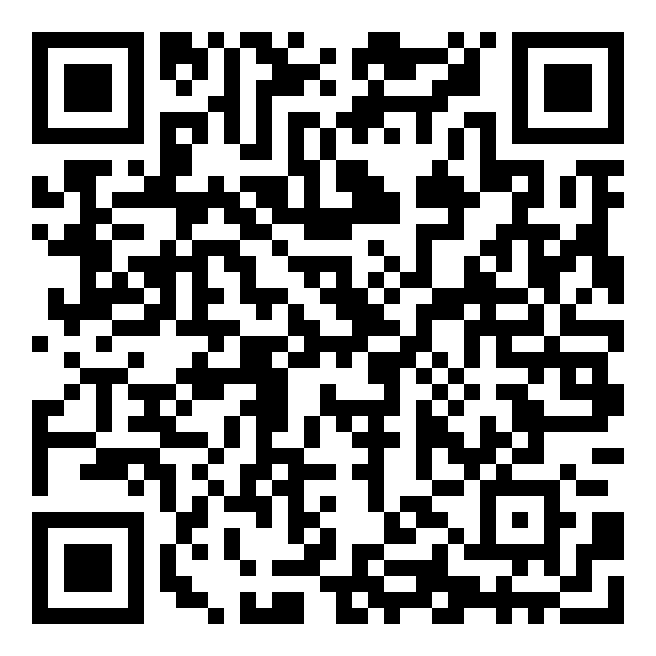 1.На поляне росли большие красные маки.
2.Мы переходили речку через большой каменный мост.
3.С горы были видны соломенные, черепичные, деревянные крыши ближайшего селения..
4.На ней было надето длинное белое платье.
5. На дворе стояла совершенно чёрная, непроницаемая ночь.
6.Что-то необыкновенно широкое, размашистое тянулось по степи.
7.Река уходила в золотые, синие от осени леса.
8.Я люблю клюквенный, малиновый, томатный сок.
9.Летние московские вечера бесконечны.
10.Свежий морской ветер принёс прохладу.-Чему учились, выполняя данное задание? (Различать однородные и неоднородные определения).Задание 3. Составить предложения с обобщающим словомКамень-следовик, Мир-гора, Свято-Георгиевская церковь.ФизкультминуткаЗадание 4. Я неслучайно напомнила вам о нашем крае, потому что следующее задание связано с текстом с ним.(Сергей Полищук «Записки адвоката» Сергей Полищук (1929 – 1994) – писатель, член Союза журналистов, член Одесской коллегии адвокатов.Глазами своего героя, молодого одессита, идеалиста и насмешника, автор остро подмечает своеобразный колорит жизни небольшого городка. Случаи из адвокатской практики, курьёзные и трагичные, разные характеры и судьбы и – любовь – составляют повесть «В Старые Дороги я приехал в пятьдесят девятом году из Одессы, мне было двадцать пять лет (исполнилось в день приезда), за спиной у меня после окончания университета было два года работы в прокуратуре и не слишком успешные попытки приобщиться к литературной деятельности, и прибыл я сюда, чтобы здесь работать адвокатом. Адвокатом, или, как это официально именовалась, заведующим юридической консультацией».)Предложения нужно расположить так, чтобы получился текст. Поставить недостающие знаки препинания. Построить схемы предложений с однородными членами.1.Удивительно хороши здешние места в эту пору. 2. В лесу сыровато и холодно. 3. Старые Дороги я увидел впервые в начале мая. 4. Это – довольно густой смешанный лес с высокими соснами и широколапыми елями с деревьями многочисленных лиственных пород, и почти непроходимым колючим кустарником. 5. Весенний лес строг. 6. Пахнет прелью и смолой, но это уже начинаешь ощущать чуть позже.Ключ: 3, 1,5, 4, 2, 6.1.Старые Дороги я увидел впервые в начале мая. 2.Удивительно хороши здешние места в эту пору. 3. Весенний лес строг. 4. Это – довольно густой смешанный лес с высокими соснами и широколапыми елями с деревьями многочисленных лиственных пород, и почти непроходимым колючим кустарником. 5. В лесу сыровато и холодно. 6. Пахнет прельюи смолой, но это уже начинаешь ощущать чуть позже.Задание 5. Творческое дифференцированное задание.- Ребята, как вы думаете, с какой целью мы должны употреблять в речи однородные члены? (Чтобы наша речь была более красивой, интересной для собеседника)-Действительно, говорить и писать так, чтобы слово не стало мертвым, скучным, блеклым, а обрело “царственность” (“царственное слово”,– писала А. Ахматова), наверное, этому надо учиться всю жизнь, шаг за шагом. -Я предлагаю вам творческое задание. А работать вы будете в парах. Переработайте текст, который вам предлагается, так, чтобы он стал ярким, выразительным, эмоциональным, включив в него однородные члены. Он строг и … , этот лес, краски его неярки и … они, как правило, все в одной сиреневато-серой гамме, из которой вырываются лишь более интенсивная … молодой травы на лесных опушках да совсем уже изумрудные … мха, особенно в тех местах, где на него падает отвесный … луч.Он строг и скромен, этот лес, краски его неярки и скупы они, как правило, все в одной сиреневато-серой гамме, из которой вырывается лишь более интенсивная окраска молодой травы на лесных опушках, да совсем уже изумрудные вкрапления мха, особенно в тех местах, где на него падает отвесный солнечный луч.– Прочитайте переработанный текст. Что изменилось после работы над текстом? Благодаря чему? (Однородные члены предложения обогащают нашу речь, делают ее более разнообразной).Задание 6. Тест (ответы сканируются с помощью мобильного приложения ZIPGRADE)1.Укажите признаки, характерные для однородных членов предложенияА) относятся к одному и тому же слову в предложении;B) произносятся с перечислительной интонацией;C) могут выражаться словами только одной части речи.2. Укажите предложения с несколькими рядами однородны членовA) Вдоль набережной и на мосту гулял и веселился народ.B) Доктор надел пальто и шляпу и вышел из дома.C) Каждый день мы сыпали на подоконник крошки хлеба и крупу для птиц.D) Сквозь пелену дождя проступали очертания острова и заросли кустов на нём.3. Определите, какую синтаксическую функцию выполняют однородные члены в предложении.Иней подолгу лежал и на скатах крыш, и у колодца, и на перилах балкона, и на листве.A)однородные сказуемые;B) однородные дополнения;C) однородные определения;D) однородные обстоятельства.4. Укажите предложения, в которых нужно поставить только одну запятую (учтите, что знаки препинания не расставлены)A) Этот столб стоит здесь ночи и дни зиму и лето.B) А потом полили дожди и растрепали сад и прибили к земле почернелую траву.C) Своеобразный сплав мыслей и чувств отличает как лирику так и прозу этого автора.D) На русском языке публикуется почти половина всей издаваемой в мире научной и технической документации.5. Укажите предложения, в которых допущена пунктуационная ошибка.A) Аня играла на рояле или плакала от скуки, или ложилась на кушетку, читала романы и рассматривала новый модный журнал.B) Его лицо было неподвижно и бледно и блестело от пота.C) Трава, земля, крыши домов – всё было покрыто тонким налётом инея.D) Всё: и лес, и вода, и стены хижин, и песчаные холмы горит красным заревом.6. Укажите предложения, в которых на месте всех пропусков ставится запятая.A) Блестела пустынная_ росистая степь. B) Над головой таинственное_ притушённое серенькой дымкой небо.C) Мне нравятся глаза светлые_лучистые_добрые.D) Звучно чирикали в кустах ольшаника красивые_красногрудые снегири.1. A, B,2. A, B3. D4. A, C5. A, D6. B, C5.Рефлексия, выставление отметокОцените свои знания по данному вопросу знаком «+» или «-»Итог моей работы123456789Тема«+» или «-»Хорошо знаю признаки однородных членов предложенияМогу начертить схему предложения с однородными членамиБезошибочно ставлю знаки препинания в предложениях с обобщающим словомМогу отличить однородные и неоднородные определения.